EVOLUCION DE LOS ACTIVOS EN LA SEMANA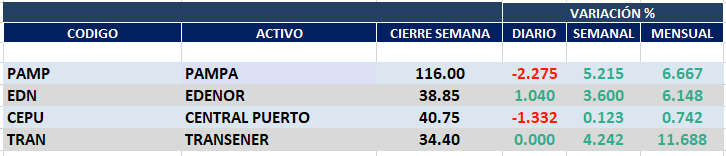 Positivo comportamiento semanal en el sector de utilities en el mercado local y negativo en N.Y.TRAN cierra en $ 34.40 con suba de 4.24% en la semana.PAMP queda en $ 116,00 subiendo el 5.22% respecto del cierre anterior y en N.Y. cierra en us$ 16.10 arriba un 3.54%. EDN finaliza la semana en $ 38,85 arriba el 3.60% respecto de la semana anterior y en N.Y. queda en us$ 4.35 con baja de -0.68%.CEPU finaliza en $ 40,75 positiva un 0.12% en pesos y en N.Y. cierra en us$ 2.26Se mantiene señal de compra en CEPU y TRAN. Se activó señal de compra en PAMP.Se activó nueva señal de venta en EDN.PAMPA (Cierre al 23/07/2021 $ 116,00)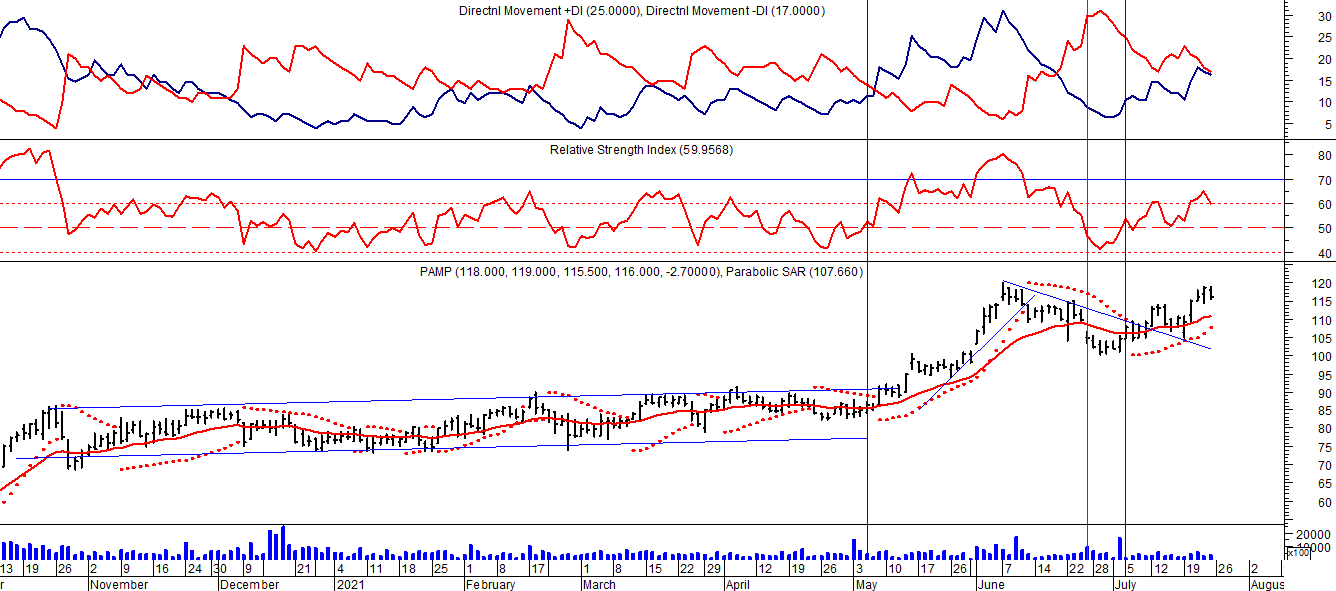 EDENOR (Cierre al 23/07/2021 $ 34,40)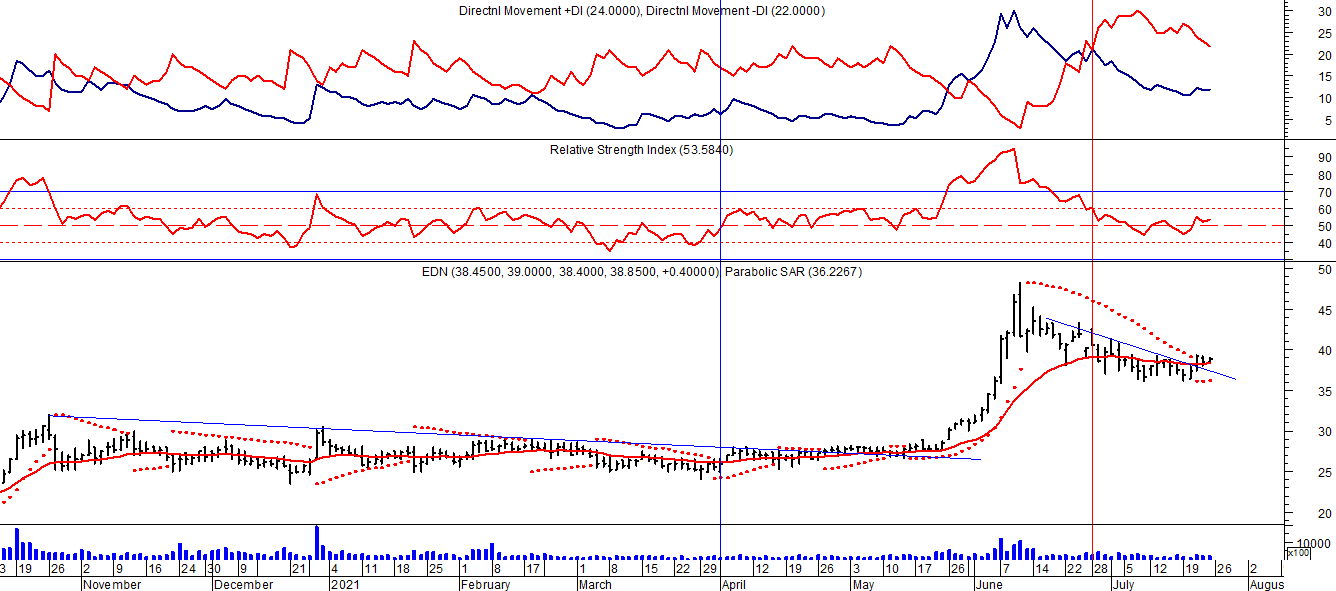 Señal de compra el 15/08/2018 en $ 44,00.Señal de venta el 20/02/2019 en $ 53,00.Señal de compra el 18/12/2019 en $ 21,00.Señal de venta el 24/01 en $ 22,50.Señal de compra el 27/04 en $ 16.00.Señal de venta el 24/08 en $ 23.50.TRAN (Cierre al 23/07/2021 $ 33,00)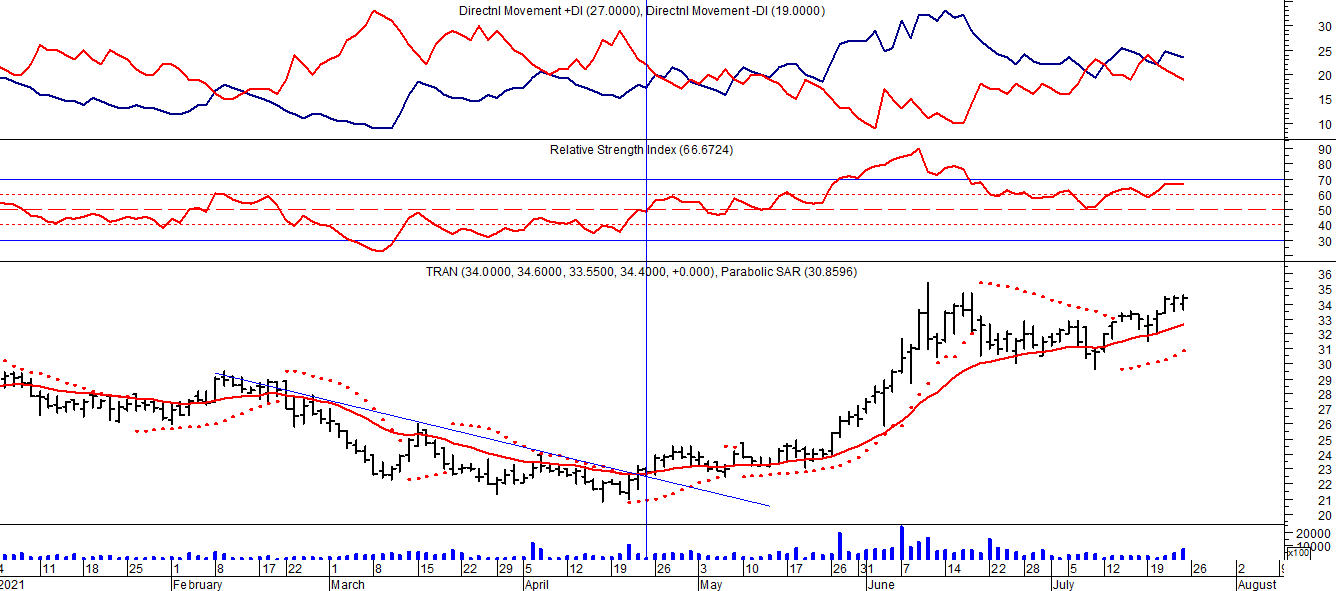 Señal de compra el 03/05 en $ 36,00.Señal de venta el 12/08 en $ 24,00.Señal de venta el 7/02 en $ 28,00.Señal de compra el 27/04 en $ 20,00.Señal de venta el 12/06 en $ 26,00Señal de compra el 06/07 en $ 25,00.Señal de venta el 25/08 en $ 25,50.CEPU (Cierre al 23/07/2021 $ 40,70)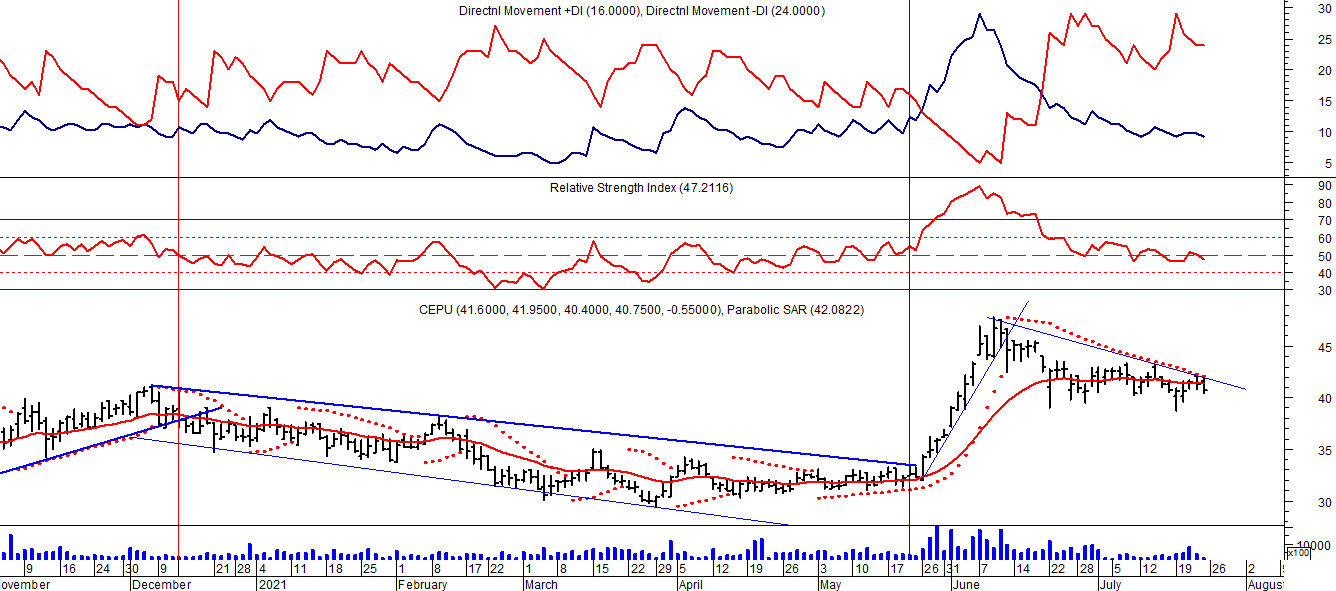 Señal de compra el 14/04 en $ 23,00.Señal de venta el 12/06 en $ 30,00.Señal de compra el 06/07 en $ 30,00.Señal de venta el 03/09 en $ 31.00.Señal de compra el 28/09 en $ 30,00.Señal de venta el 14/12 en $ 39,00.Señal de compra el 20/05 en $ 33,00.